МУ ДО Нагорьевский ЦДТ Сертифицированные программы на 2023/2024 учебный год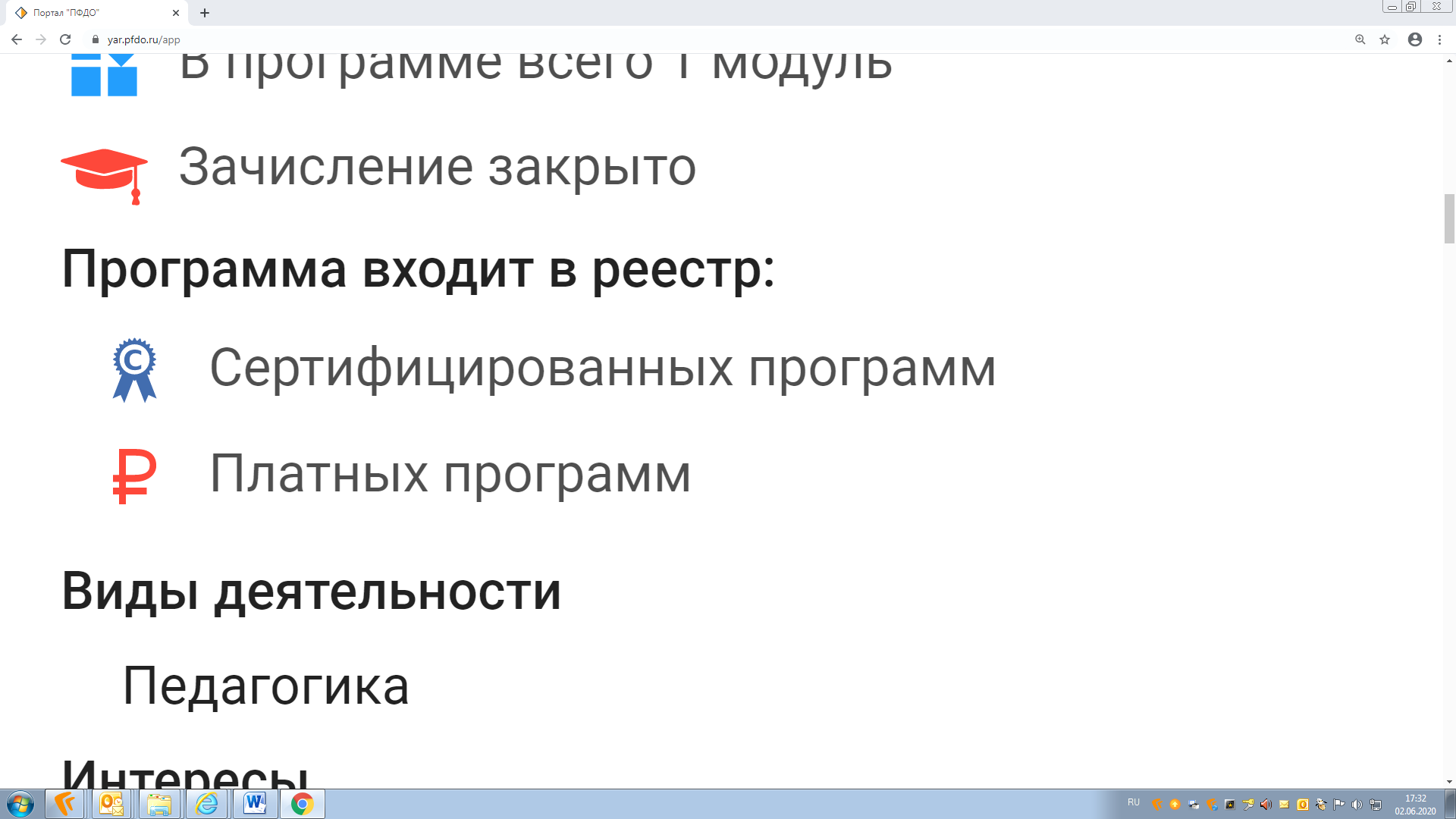 №п/пНаименование образовательного объединенияФ.И.О.дополнительного образованияМесто проведенияВозраст рекомендуемыйКоличество вакантных местКол-во групп1Художественная направленность11.1Каляка - МалякаМихайлова Е.В.МОУ Нагорьевская СШ7-9 лет25 чел12Физкультурно-спортивная направленность52.1Киокусинкай каратэ-доБеляев А.А.МОУ Дубковская СШ7-17 лет25 чел12.2Волейбол Боровикова И.В.МОУ Новская ОШ8-16 лет25 чел12.3 ФутболВоробьев Н.С. МОУ Нагорьевская СШ8-16 лет25 чел12.4Степ-аэробикаЛеонтьева Н.И.МОУ Нагорьевская СШ8-10 лет25 чел12.5Мини-футболЧуханов А.О.МОУ Купанская  СШ9-16 лет25 чел1